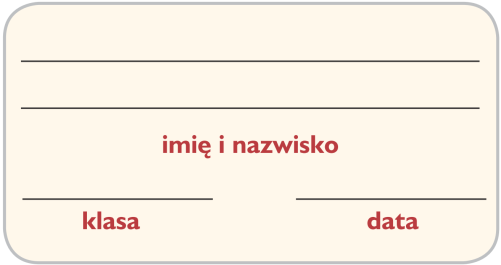 Karta pracyLekcja 7. Wolno, szybciej, coraz szybciej.1. Połącz określenia prędkości z odpowiednimi ilustracjami.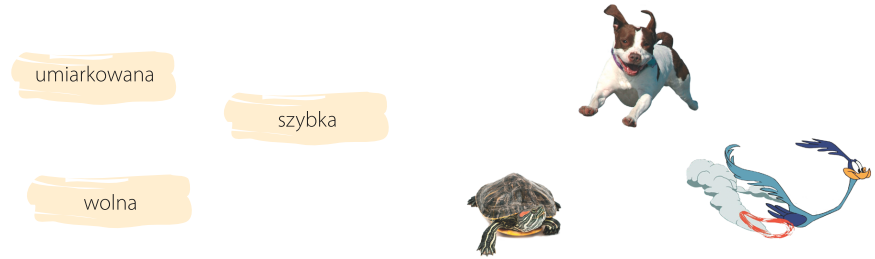 2. Wstaw podane określenia tempa we właściwe miejsca na schemacie.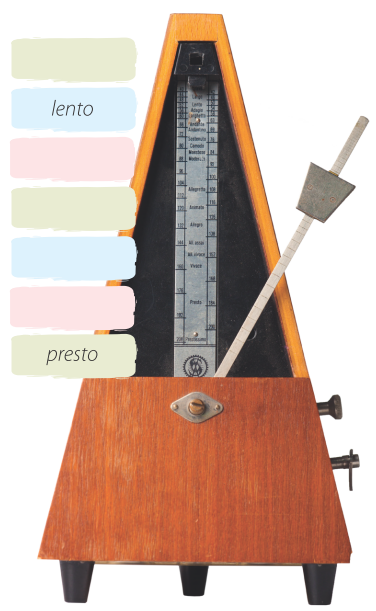 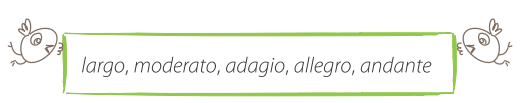 3. Dokończ podane zdanie.Do precyzyjnego odmierzania tempa służy ________________________ .4. Podpisz rysunki odpowiednimi określeniami zmiany tempa.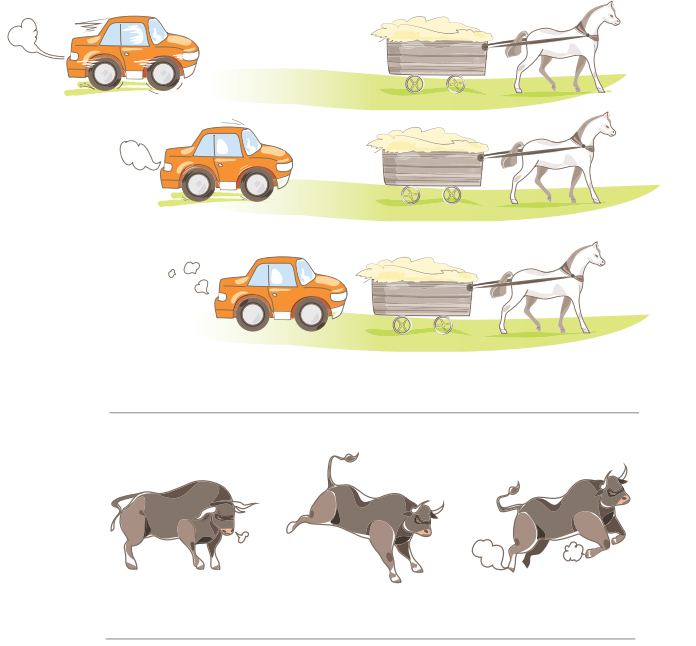 5. Określ, w jakim tempie należy odczytać poszczególne fragmenty wiersza Juliana Tuwima Lokomotywa. Następnie wyrecytuj utwór zgodnie z zapisanymi wskazówkami.Najpierw powoli, jak żółw ociężale, Ruszyła maszyna po szynach ospale. Szarpnęła wagony i ciągnie z mozołem...I kręci się, kręci się koło za kołem, I biegu przyspiesza, i gna coraz prędzej, I dudni, i stuka, łomoce i pędzi.A dokąd? A dokąd? A dokąd? Na wprost!Po torze, po torze, po torze, przez most, Przez góry, przez tunel, przez pola, przez las, I spieszy się, spieszy, by zdążyć na czas...Do taktu turkoce i puka, i stuka to: Tak to to, tak to to, tak to to, tak to to...